К А Р А Р 					            	                                         Р Е Ш Е Н И Е  О внесении изменений  в решение «О бюджете сельского поселения Новозирганский сельсовет муниципального района Хайбуллинский район Республики Башкортостан на 2019 год и на плановый период  2020 и 2021 годов» от 17 декабря 2018 года № Р-33/96Учитывая потребность сельского поселения  в  проведении расходов. возникающих при выполнении полномочий органов местного самоуправления по вопросам местного значения на реализацию обращений избирателей, на основании  статьи 42 Положения о бюджетном процессе в администрации сельского поселения Новозирганский сельсовет муниципального района Хайбуллинский район Республики Башкортостан, утверждённого решением № Р- 7/40 от 12.05.2010  года Совет р е ш и л: Внести изменения в утверждённый бюджет сельского поселения Новозирганский сельсовет  муниципального района Хайбуллинский район Республики Башкортостан на 2019 год и плановый период 2020 и 2021 г.  согласно приложениям к настоящему решению.Дополнить решение о бюджете сельского поселения Новозирганский сельсовет  муниципального района Хайбуллинский район Республики Башкортостан на 2019 год и на плановый период 2020 и 2021 годов приложением № 11 «Источники финансирования дефицита бюджета сельского поселения Новозирганский сельсовет  муниципального района Хайбуллинский район Республики Башкортостан на 2019 год».Администрации сельского поселения Новозирганский сельсовет муниципального района Хайбуллинский район Республики Башкортостан внести изменения в нормативные акты по муниципальным программам:  "Развитие и сохранение культуры и искусства в сельском поселении Новозирганский сельсовет муниципального района хайбуллинский район Республики Башкортостан"Контроль за исполнением настоящего решения возложить на постоянную комиссию Совета по бюджету, налогам и вопросам собственности.          Глава сельского поселения Новозирганский сельсоветмуниципального районаХайбуллинский район  Республики Башкортостан                                                        Х.М.Шарипов                                            с.Новый Зирган        10 июня 2019 года        № Р-41/109  Изменение в приложение № 7 к решению Совета СП Новозирганский сельсовет    «Ведомственная структура расходов бюджета сельского поселения Новозирганский сельсовет муниципального района Хайбуллинский район Республики Башкортостан на 2019 год Приложение № 9Распределение бюджетных ассигнований сельского поселения Новозирганский  сельсовет муниципального района Хайбуллинский район Республики Башкортостан на 2019 год по целевым статьям (муниципальным программам и непрограммным направлениям деятельности) классификации расходов бюджетов Приложение № 11Источники финансирования дефицита бюджета сельского поселения Новозирганский сельсовет муниципального района Хайбуллинский район Республики Башкортостан на 2019 год.Пояснительная запискак проекту решения Совета сельского поселения Новозирганский сельсовет муниципального района Хайбуллинский район «О внесении изменений в бюджет муниципального района Хайбуллинский район на 2019 год».        В данном проекте решения учтено увеличение  бюджета по расходам на общую сумму  37466,80 рублей, данная сумма будет направлена -оплату текущего ремонта сцены СДК с.Новый Зирган:\0801\791\30\0\00\S2010\244\225.2\РЗ.18/19.93.9\\16508\\  - 37466,80 руб.Башкортостан Республикаһының Хәйбулла районымуниципаль районыныңЯңы Ергән ауыл советыауыл биләмәһе Советы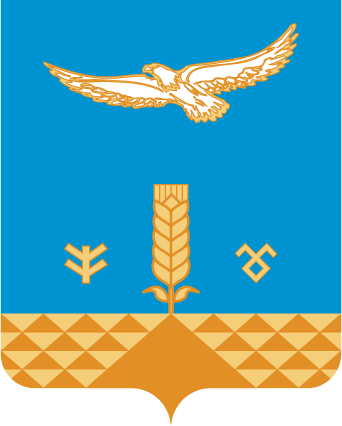 Совет сельского поселения Новозирганский сельсоветмуниципального районаХайбуллинский районРеспублики БашкортостанПриложение 1                                                                   к решению Совета сельского                                                                              поселения  Новозирганский  сельсовет муниципального района  Хайбуллинский район  Республики Башкортостан № Р – 41/109 10  от    июня   2019 годаПриложение 1                                                                   к решению Совета сельского                                                                              поселения  Новозирганский  сельсовет муниципального района  Хайбуллинский район  Республики Башкортостан № Р – 41/109 10  от    июня   2019 годаПриложение 1                                                                   к решению Совета сельского                                                                              поселения  Новозирганский  сельсовет муниципального района  Хайбуллинский район  Республики Башкортостан № Р – 41/109 10  от    июня   2019 годаПриложение 1                                                                   к решению Совета сельского                                                                              поселения  Новозирганский  сельсовет муниципального района  Хайбуллинский район  Республики Башкортостан № Р – 41/109 10  от    июня   2019 годаПриложение 1                                                                   к решению Совета сельского                                                                              поселения  Новозирганский  сельсовет муниципального района  Хайбуллинский район  Республики Башкортостан № Р – 41/109 10  от    июня   2019 годаКУЛЬТУРА, КИНЕМАТОГРАФИЯ080037.467Культура0801300000000037,467Муниципальная программа "Развитие и сохранение культуры и искусства в сельском поселении Новозирганский сельсовет муниципального района Хайбуллинский район Республики Башкортостан"080130000S201037,467Мероприятия в сфере культуры, кинематографии080130000S201037,467Закупки товаров, работ и услуг для государственных нужд Республики Башкортостан080130000S201020037,467КУЛЬТУРА, КИНЕМАТОГРАФИЯ791080037,467Культура7910801300000000037,467Муниципальная программа "Развитие и сохранение культуры и искусства в сельском поселении Новозирганский сельсовет муниципального района Хайбуллинский район Республики Башкортостан"791080130000S201037,467Мероприятия в сфере культуры, кинематографии791080130000S201037,467Закупки товаров, работ и услуг для государственных нужд Республики Башкортостан791080130000S201020037,467НаименованиеЦРВРСуммаВСЕГО РАСХОДОВ37,467КУЛЬТУРА, КИНЕМАТОГРАФИЯ37,467Культура37,467Муниципальная программа "Развитие и сохранение культуры и искусства в сельском поселении Новозирганский сельсовет муниципального района Хайбуллинский район Республики Башкортостан"300000000037,467Мероприятия в сфере культуры, кинематографии30000 S201037,467Закупки товаров, работ и услуг для государственных нужд Республики Башкортостан30000S201020037,467КБКНаименование кода Сумма, тыс.руб.00001000000000000000Источники внутреннего финансирования дефицита бюджетов37,46779101050201100000002Уменьшение остатков денежных средств на счете бюджета сельского поселения37,467